Fent la reposició dels arxius s’ha corregit el problema a gran part dels arxius. Tanmateix, continua donant el mateix error en molts altres.Detall d’incidències:1-Curs Aula Virtual-Aula Virtual ESO- Aula Virtual 1r ESO- Aula Virtual 1r ESO D a  Llengua Catalana:      Arxiu PDF Feina setmana 14 - 17 d'abrilFitxer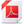 2-Curs Aula Virtual-Aula Virtual ESO- Aula Virtual 1r ESO- Aula Virtual 1r ESO D-secció  Llengua Catalana:     Arxiu PDF “Feina setmana 14 a 17 abril”3.Curs Aula Virtual-Aula Virtual ESO-Aula Virtual 4t ESO- Aula Virtual 4t ESO A-secció Ciències Socials:   Arxiu Word: IIGM tasca 2Fitxer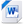 4.Curs Aula Virtual-Aula Virtual ESO-Aula Virtual 4t ESO- Aula Virtual 4t ESO B-secció Ciències Socials:  Arxiu Word: IIGM tasca25.Curs Aula Virtual-Aula Virtual ESO-Aula Virtual 4t ESO- Aula Virtual 4t ESO C-seccióCiències Socials:Arxiu Word: IIGM tasca26.Curs Aula Virtual-Aula Virtual ESO-Aula Virtual 4t ESO- Aula Virtual 4t ESO D a Ciències Socials:Arxiu Word: IIGM tasca27. Cursos-Batxillerat-Matèries de Modalitat-Electrotècnica 2n Bat-secció UD6-Arxiu PDF Motors de corrent continu. Teoria.Fitxer